Place Value and OrderingSolutions for the assessment Place Value and OrderingName :Class :Date :Mark :/17%1) Write down the digit that means units in 45     .........


     [1]  2) Write down the digit that means tens in 936     .........


     [1]  3) Write down the digit that means tens in 9438     .........


     [1]  4) Write down the digit that means tenths in 0.78     .........


     [1]  5) Put these numbers in order of size, starting with the smallest number.      a)           9       2       6       4       3      b)           97       59       13       100       49      c)           684       303       826       691       518 [6]       d)       425       542       452       524       254       245      e)           5.1       9.1       1.5       5.9       1.9      f)           0.9       0.94       0.947       0.045       0.906 6) Write these numbers in order on the number line:

                7        -3        -2        3

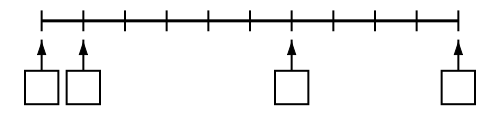 [1]  7) Put these lengths in order of size, starting with the smallest. 

                9m       400cm       70mm       3cm       4mm [1]  8) Put these weights in order of size, starting with the smallest. 

                2kg       8000g       2g       3000mg       50mg [1]  9) Put these measures of capacity in order of size, starting with the smallest. 

                4L       5000ml       90ml       0.05L       6ml [1]  10) Write an ordered list of 2 digit numbers from the three numbers below.

                2       1       3 [1]  11) Here are four numbers.

          8       2       4       5

Use each number once to make:[1]  12) Here are four numbers.

          4297       4729       4972       4279[1]  1) 52) 33) 34) 75)  a) 2 3 4 6 9     b) 13 49 59 97 100     c) 303 518 684 691 826     d) 245 254 425 452 524 542     e) 1.5 1.9 5.1 5.9 9.1     f) 0.045 0.9 0.906 0.94 0.9476) missing numbers are -3, -2, 3, 77) 4mm 3cm 70mm 400cm 9m8) 50mg 2g 3000mg 2kg 8000g9) 6ml 0.05L 90ml 4L 5000ml10) 13, 21, 23, 3111) 8254
8542 or 8524
2548 or 2584 or 2854 or 284512) 4972, 4279, 4729